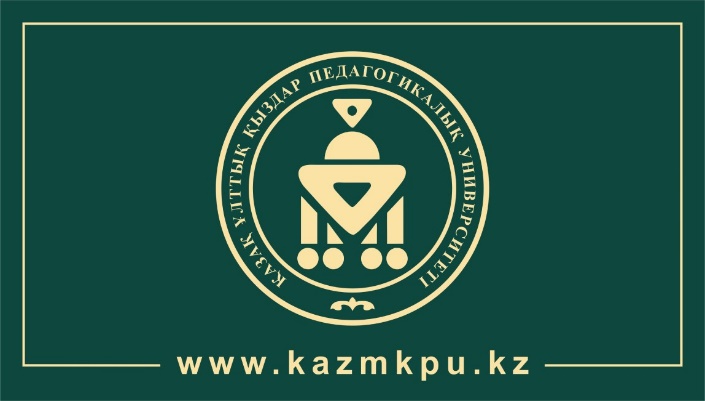 Для дневного отделения (платное отделение):Аттестат с приложением;Медицинская справка №75-У со снимком флюорографии;Паспорт здоровья (063);Фото 3*4 (в CD диске) - 4 штуки;Сертификат ЕНТ;Копия удостоверения личности - 2 штуки;Справка о прохождении специального экзамена (по педагогическим направлениям);Документы на право скидок (при наличии);При условии, что двое детей из одного дома обучаются в данном вузе на платной основе;Победители олимпиад, организованных университетом (сертификат).9. Копия квитанции об оплате за обучение;10. Договор (kazmkpu.kz) 2 шт. (квитанция);11. Дополнительный контракт (по скидкам) 2 шт. (квитанция);12. Паспорт вакцинации (гражданам, достигшим 18 лет).